Nombre de postes de DES offerts : pneumologie / autres / agrément socle oui/non ; agrément ancien régime/ phase d’approfondissement nouveau régime oui/nonParcours proposés : par ordre de choix ? Actuellement sont offerts 2 postes de DES de pneumologie « phase socle » et 2 postes de médecine générale « phase socle ». Le service est agrée pour les internes «ancien régime» et pour les internes issus du nouveau régime en phase socle ; l’agrément en phase d’approfondissement n’est pas à demander et dépend du coordonnateur. Le service est aussi agréé pour le DESC de Cancérologie médicale.ÉtablissementLogo Groupe hospitalier +/- université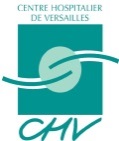 Nom Établissement : Centre Hospitalier de Versailles – Hôpital André MIGNOTIntitulé du service :PNEUMOLOGIENom Chef de service :Dr Réza AZARIANAccès en transport en commun : Trains ou RER C + bus : gares de Versailles Rive droite, Versailles Chantiers, Versailles Rive gauche, Vaucresson – Bus A, B, H, M depuis ces gares. Trajet le plus court : St LAZARE – Rive droite (22min) + Bus A ou H 8à10 min (arrêt du A dans l’hôpital)Équipe médicale :Équipe médicale :Noms PUPH: NéantNoms PUPH: NéantNoms PUPH: NéantNoms MCU-PH : NéantNoms PH : Drs DUJON, DEHE, COLIN, DE SANCTIS, SMITHNoms MCU-PH : NéantNoms PH : Drs DUJON, DEHE, COLIN, DE SANCTIS, SMITHNoms MCU-PH : NéantNoms PH : Drs DUJON, DEHE, COLIN, DE SANCTIS, SMITHNoms MCU-PH : NéantNoms PH : Drs DUJON, DEHE, COLIN, DE SANCTIS, SMITHNoms MCU-PH : NéantNoms PH : Drs DUJON, DEHE, COLIN, DE SANCTIS, SMITHNoms MCU-PH : NéantNoms PH : Drs DUJON, DEHE, COLIN, DE SANCTIS, SMITHNoms MCU-PH : NéantNoms PH : Drs DUJON, DEHE, COLIN, DE SANCTIS, SMITHNoms MCU-PH : NéantNoms PH : Drs DUJON, DEHE, COLIN, DE SANCTIS, SMITHNombre CCA / Assistant spécialiste: 3 Assistants spécialistesNombre CCA / Assistant spécialiste: 3 Assistants spécialistesNombre CCA / Assistant spécialiste: 3 Assistants spécialistesNombre CCA / Assistant spécialiste: 3 Assistants spécialistesNombre CCA / Assistant spécialiste: 3 Assistants spécialistesNombre CCA / Assistant spécialiste: 3 Assistants spécialistesNombre de non titulaire : Autres :Autres :1 allergologue1 allergologuePostes de DES :Présentation du service :Nombre de lits : 28 lits d’hospitalisation conventionnelle dont 5 lits identifiés soins palliatifs, 10 lits programmés (semaine et jour) ; 3 lits de sommeil.Nombre de secteurs d’hospitalisation conventionnelle, nb de lits / secteur et spécificités :3 secteurs d’hospitalisation conventionnelle : 10 - 10 - 8 litsLe secteur à 8 lits ne comporte que des chambres seules : isolement, soins palliatifs, patients graves, aplasie,…..Nombre de secteurs d’hospitalisation jour et spécificités :1 secteur programmé mixte HDJ et HDS : bilan et traitement de cancer ; Bilan de BPCO, asthme, DDB, PID, embolie pulmonaire, sarcoïdose, adaptation PPC et VNIPlateau technique (décrire) :Fibroscopie bronchique diagnostiqueEFR : plethysmographie, boucle débit volume, DLCO, test de provocation non spécifique, test de marche et EFX3 lits de polysomnographie, oxymétrie nocturneConsultations d’allergologie.Organisation de l’activité des internes (qui a accès à quoi) :3 internes affectés à l’hospitalisation complète et 1 interne (de pneumologie) en secteur programmé. Activité d’accueil des patients et de leurs familles, de visites de salle, de démarches diagnostiques, de prescriptions d’examens, de prescriptions thérapeutiques, de gestes techniques (pleuraux), d’adaptation de VNI avec capnographe et oxymétrie, d’enseignement aux externes, de sortie des patients et du CRH, le tout encadré par un sénior par interne. Visite du chef de service 1 fois par semaine par interne. Les DES de pneumologie ont accès à tout le plateau technique qui est intégré au service. En pratique, la fibroscopie est régulièrement enseignée à l’interne du secteur programmé qui est DES de pneumologie (rotation à 3 mois)Gardes (nombre, où ?) :Présence d’un interne dans le service le samedi et le dimanche matin  (1 / mois) ; présence d’un interne le samedi après midi sur 2 services pneumo et gastro (1 tous les 2 mois). 1 garde par mois aux urgences.Thématique(s) de recherche clinique:Cancer, BPCO, Thrombo embolie, PIDRCP :Staff d’entrant tous les matins (sauf mardi) dossiers présentés par les internes RCP médico chirurgicale à dominance oncologique le mardi matin dossiers présentés par les internes DMD « départemental » de PID 1 séance / 4 mois Bibliographies :1 séance par semaine : les internes présentent des articles, parfois un topo de mise au pointSéminaires de service :2 à 3 fois par semestre staff « industrie »nouveau médicament ; cours de pneumologie aux internes 12 séances sur le semestre.Possibilité de Master 2 :nonUnité(s) de recherche / Thématiquenon